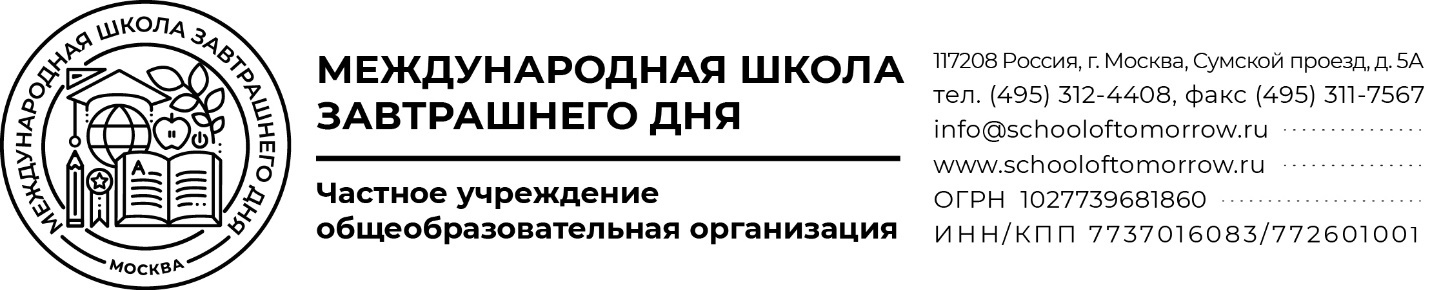 Рабочая программакурса внеурочной деятельности«Проектная и исследовательская деятельность»для 5 – 9 классовУчитель: Верютина Анжела БорисовнаМосква 2023Рабочая программа курса внеурочной деятельности «Проектная и исследовательская деятельность» разработана в соответствии с Федеральным государственным образовательным стандартом основного общего образования, является частью основной образовательной программы основного общего образования Международной школы завтрашнего дня г. Москвы.Рабочая программа включает планируемые результаты освоения программы, содержание курса, тематическое планирование с указанием формы проведения занятий.Планируемые результаты освоения курса внеурочной деятельностиЛичностные: Личностные результаты освоения достигаются и в соответствии с традиционными российскими социокультурными и духовно-нравственными ценностями, принятыми в обществе правилами и нормами поведения и способствуют процессам самопознания, самовоспитания и саморазвития, формирования внутренней позиции личности.Личностные результаты освоения отражают готовность обучающихся руководствоваться системой позитивных ценностных ориентаций и расширение опыта деятельности, в том числе в части: гражданского воспитания, патриотического воспитания, духовно-нравственного воспитания, эстетического воспитания, физического воспитания, формирования культуры здоровья и эмоционального благополучия, трудового воспитания, экологического воспитания, осознание ценности научного познания, а также результаты, обеспечивающие адаптацию обучающегося к изменяющимся условиям социальной и природной среды:готовность и способность обучающихся к саморазвитию и личностному самоопределению (личностное, профессиональное и жизненное самоопределение)сформированность мотивации к обучению и целенаправленной познавательной деятельности, системы значимых социальных и межличностных отношений, ценностно-смысловых установок, отражающих личностные и гражданские позиции в деятельности, социальные компетенции, правосознание, способность ставить цели и строить жизненные планы способность к осознанию российской идентичности в поликультурном обществе (нравственно-этические ориентации).Метапредметные: Метапредметные результаты освоение обучающимися межпредметных понятий (используются в нескольких предметных областях и позволяют связывать знания из различных учебных предметов, учебных курсов, модулей в целостную научную картину мира) и универсальных учебных действий (познавательные, коммуникативные, регулятивные); способность их использовать в учебной, познавательной и социальной практике; готовность к самостоятельному планированию и осуществлению учебной деятельности и организации учебного сотрудничества с педагогическими работниками и сверстниками, к участию в построении индивидуальной образовательной траектории; овладение навыками работы с информацией: восприятие и создание информационных текстов в различных форматах, в том числе цифровых, с учетом назначения информации и ее целевой аудитории. Метапредметные результаты сгруппированы по трем направлениям и отражают способность обучающихся использовать на практике универсальные учебные действия, составляющие умение овладевать: познавательными универсальными учебными действиями; коммуникативными универсальными учебными действиями; регулятивными универсальными учебными действиями. Овладение познавательными универсальными учебными действиями предполагает умение использовать базовые логические действия, базовые исследовательские действия, работать с информацией. Овладение системой коммуникативных универсальных учебных действий обеспечивает сформированность социальных навыков общения, совместной деятельности. Овладение регулятивными универсальными учебными действиями включает умения самоорганизации, самоконтроля, развитие эмоционального интеллекта. Предметные результаты Предметные результаты включают: освоение обучающимися научных знаний, умений и способов действий, предпосылки научного типа мышления; виды деятельности по получению нового знания, его интерпретации, преобразованию и применению в различных учебных ситуациях, при создании учебных и социальных проектов. Требования к предметным результатам сформулированы в деятельностной форме с усилением акцента на применение знаний и конкретные умения; построены в логике изучения каждого учебного предмета; реализуются в процессе обучения учащихся по всем учебным предметам учебного плана.  5 классставить цель проекта на основе определенной проблемы формулировать задачи как шаги достижения поставленной целивыбирать из предложенных и/или самостоятельно искать средства/ресурсы для решения задачи/достижения целисоставлять план решения проблемы (выполнения проекта, проведения исследования)оценивать свою деятельность, аргументируя причины достижения или отсутствия планируемого результата оценивать продукт своей деятельности по заданным и/или самостоятельно определенным критериям в соответствии с целью деятельностивыделять явление из общего ряда других явлений вербализовать эмоциональное впечатление, оказанное на него источником определять необходимые ключевые слова и запросы представлять в устной или письменной форме развернутый план собственной деятельностицеленаправленно искать и использовать информационные ресурсы, необходимые для решения проектных задачсоотносить реальные и планируемые результаты индивидуальной образовательной деятельности и делать выводыстроить доказательство: прямое, косвенное, от противногоиспользовать информацию с учетом этических и правовых норм самостоятельно создавать структурированные тексты6 классвыдвигать версии решения проблемы, формулировать гипотезы, предвосхищать конечный результат ставить цель деятельности на основе определенной проблемы и существующих возможностей определять необходимые действия в соответствие с учебной задачей целенаправленно искать и использовать информационные ресурсы, необходимые для решения учебных и практических задач строить рассуждение на основе сравнения предметов и явлений, выделять общие признаки выбирать из предложенных и/или самостоятельно искать средства/ресурсы для решения задачи/достижения целиопределять потенциальные затруднения при решении учебной задачи и находить средства их устраненияцеленаправленно искать и использовать информационные ресурсы, необходимые для решения учебных и практических задачсамостоятельно создавать структурированные текстыопределять необходимые ключевые слова для проекта и запросысоздавать письменные «клишированные» и оригинальные тексты с использованием необходимых речевых средствиспользовать информацию с учетом этических и правовых форм систематизировать, сопоставлять, анализировать, обобщать, интерпретировать информацию, содержащуюся в готовых информационных источникахоценивать продукт своей деятельности по заданным или самостоятельно определенным критериямретроспективно определять, какие действия привели к получению имеющегося продукта деятельностисверять свои действия с целью и, при необходимости, исправлять самостоятельно описывать свой опыт, оформляя его для передачи другим людям в виде технологии решения практических задач определенного класса7 классидентифицировать собственные проблемы и определять главную ставить цель деятельности на основе определенной проблемы и возможностей ее решенияформулировать учебные задачи как шаги к целиопределять необходимые действия в соответствии с задачей и составлять алгоритм их выполнения определять потенциальные затруднения при решении поставленной задачи и находить средства их устраненияописывать свой опыт, оформляя его для передачи другим людям в виде технологии решения практических задач определенного классаоценивать свою деятельность, аргументируя причины достижения или отсутствия планируемого результатаоценивать продукт своей деятельности по заданным или самостоятельно определенным критериямсамостоятельно определять причины успеха или неуспеха, находить способы выходаустанавливать взаимосвязь описанных в тексте событий, явлений, процессовпереводить сложную информацию из графического и формализованного представления в текстовое и наоборотстроит доказательство: прямое, косвенное, от противногоизлагать полученную информацию, интерпретировать ее в контексте решаемой задачи  делать вывод на основе критического анализа различных точек зренияопределять ключевые слова для проекта и запросы корректно и аргументированно отстаивать свою точку зрения, выдвигать контраргументы в дискуссиидоговариваться о правилах и вопросах для обсуждения в соответствии с поставленной задачейсоблюдать нормы публичной речи, регламент в монологе и дискуссии8 классидентифицировать собственные проблемы и определять главнуювыдвигать версии решения проблемы, формулировать гипотезы, предвосхищать конечный результатставить цель деятельности на основе определенной проблемы и возможностей ее решения обосновывать целевые ориентиры и приоритеты ссылками на ценности, указывая логическую последовательность шаговсоставлять план решения проблемы (выполнения проекта, проведения исследования)работая по своему плану, вносить коррективы в текущую деятельность на основе анализа изменений ситуации для получения запланированных характеристик продукта/результатаформулировать учебные задачи как шаги достижения поставленной цели деятельности и обосновывать и осуществлять выбор наиболее эффективных способов решения учебных и познавательных задачвыбирать из предложенных и самостоятельно искать средства/ресурсы для решения задачи/достижения целисамостоятельно создавать структурированные текстыустанавливать взаимосвязь описанных в тексте событий, явлений, процессов делать вывод на основе критического анализа различных точек зрениярезюмировать главную идею текстапереводить сложную информацию из графического и формализованного представления в текстовое и наобороткритически оценивать содержание и форму текстаизлагать полученную информацию, интерпретировать ее в контексте решаемой задачи целенаправленно искать и использовать информационные ресурсы, необходимые для решения учебных и практических задач с помощью средств ИКТанализировать существующие и планировать будущие образовательные результатыоценивать продукт своей деятельности по заданным и/или самостоятельно определенным критериям в соответствии с целью деятельностисоотносить реальные и планируемые результаты индивидуальной образовательной деятельности и делать выводы9 классидентифицировать собственные проблемы и определять главнуювыдвигать версии решения проблемы, формулировать гипотезы, предвосхищать конечный результатставить цель деятельности на основе определенной проблемы и возможностей ее решенияобосновывать целевые ориентиры и приоритеты ссылками на ценности, указывая логическую последовательность шаговпланировать и корректировать свою индивидуальную образовательную траекториюработая по своему плану, вносить коррективы в текущую деятельность на основе анализа изменений ситуации для получения запланированных характеристик продукта/результатаопределять необходимые действия в соответствии с задачей и составлять алгоритм их выполненияобосновывать и осуществлять выбор наиболее эффективных способов решения учебных и познавательных задачвыбирать из предложенных и самостоятельно искать средства/ресурсы для решения задачи/достижения целиопределять потенциальные затруднения при решении поставленной задачи и находить средства их устранениясамостоятельно создавать структурированные текстыустанавливать взаимосвязь описанных в тексте событий, явлений, процессовделать вывод на основе критического анализа различных точек зрения резюмировать главную идею текстапереводить сложную информацию из графического и формализованного представления в текстовое и наобороткритически оценивать содержание и форму текстасоблюдать нормы публичной речи, регламент в монологе и дискуссиицеленаправленно искать и использовать информационные ресурсы, необходимые для решения учебных и практических задач с помощью средств ИКТанализировать существующие и планировать будущие образовательные результатыоценивать продукт своей деятельности по заданным и/или самостоятельно определенным критериям в соответствии с целью деятельностисоотносить реальные и планируемые результаты индивидуальной образовательной деятельности и делать выводыСодержание курса внеурочной деятельности5 класс     Внешний вид и внутренне содержание проекта. Понятие о параметрах проекта. Защита и рефлексия проекта (34 часа).      Содержание программы на этом этапе обучения основано на идее закрепления навыков коллективного и перехода к индивидуальному проектированию. Основные изучаемые понятия: проект и алгоритм проектного процесса, проектные ресурсы, продукт и авторство проектной идеи, структура и различия в типах проекта, методы и средства проектной деятельности, эстетика проекта и культура проектирования, взаимодействие с наставником, презентация проекта. Ведущая деятельность – практическая (поисковая, творческая). Акцентами программы на этом этапе обучения выступают: 1) связь между внешним видом и внутренним содержанием проекта; 2) понятия о проектном целеполагании, планировании, контроле, сотрудничестве, работе с текстами; 3) культура проектирования и применения проектов в жизни. 6 класс      Тренировка проектных умений. Этика проектанта. Защита проекта (34 часа)      В основе содержания этого этапа обучения лежит идея закрепления навыков   индивидуального проектирования. Рассматриваются вопросы: - алгоритма проектной деятельности; - самостоятельного выявления социально значимой проблемы; - общественной презентации своего проектного предложения; - этики проектанта, проверки проекта на плагиат. Основные изучаемые понятия: проект, проектный процесс, проектный продукт, внешнее и внутренне содержание проекта, параметры проекта, заимствование и цитирование в своем тексте, логика составления своего письменного текста проекта и доклада по проекту, оценка и самооценка проекта, электронная презентация проекта, рефлексия проведенной работы. Ведущая деятельность – практическая (поисковая, творческая, аналитическая). 7 класс     Проверка остаточных знаний. Тренировка формулирования параметров проекта на скорость. Источниковая база проекта (34 часа)      Основное внимание в содержании занятий на этом этапе обучения сосредоточено на самостоятельности обучающихся в проектной деятельности, умения совершенствовать свои ИКТ-компетенции. Рассматриваются вопросы: - самостоятельного структурирования проектного текста и его коррекции; - самостоятельного компьютерного набора проектного текста и составления презентации; - эстетики оформления проектных текстов; - скорости принятия проектного решения и разработки проектной идеи. Закрепляются навыки «проектного робота», различий в типах проектов. Основные понятия: проект, проектный процесс, проектный продукт, проектная оригинальность, проектная культура, «проектный робот», оценка проектной идеи, оценка и качество проектного текста, безопасность проектной информации. Ведущая деятельность – практическая (поисковая, творческая, аналитическая, композиционная). 8 класс     Ошибки и успехи проектирования. Проверка остаточных знаний. Защита и оценка проекта (34 часа)     На этом этапе обучения содержание занятий во многом повторяет содержание предыдущих этапов. Оттачивается навык выполнения проекта в соответствии с его типом. Рассматриваются: определения основным понятиям; вопросы планирования, организации, контроля проектной деятельности, самостоятельности и ответственности проектанта, качества, скорости и безопасности проектной работы, оригинальности проектной идеи и приемов ее привлекательной презентации, проектной культуры. Приводятся примеры и раскрываются причины наиболее распространенных ошибок учебного проектирования. Уделено внимание особенностям мышления проектанта, понимания и интерпретации текстов. Ведущая деятельность – практическая (поисковая, творческая, аналитическая, композиционная, рефлексивная). 9 класс     Теоретические аспекты проектной деятельности.  Практика выполнения индивидуального проекта. Анализ усвоения универсальных учебных действий по проектной деятельности (34 часа)     Этот этап обучения является завершающим в цикле занятий по «Проектной и исследовательской деятельности» для обучающихся в среднем звене общеобразовательной школы. Основным содержательным акцентом выступает обобщение ранее освоенной информации, сосредоточение внимания на наиболее важных теоретических положениях курса, отработка практических приемов проектирования, связь технологии проектирования с профессиональной ориентацией обучающихся и личностным самоопределением. Рассматриваются не только общие рекомендации, но и закрепляются конкретные правила создания индивидуальных проектов в соответствии с их типами. Раскрываются особенности технологии внешней независимой и самостоятельной оценки индивидуального учебного проекта. Выявляются ошибки индивидуального проектирования и закрепляются способы их устранения. Ведущая деятельность – практическая (творческая, рефлексивно-обобщающая). Основным итоговым смыслом занятий этого этапа следует считать систематизацию вопросов: 1) об истории, культуре, технологии проектирования, защите индивидуальных проектов; 2) о связи учебных проектов с проектами на рынке интеллектуальной продукции; 3) о развитии в ходе проектной деятельности универсальных учебных действий обучающихся, имеющих в будущем проекцию на овладение современной и перспективной профессией; 4) о способах построения на основе полученных знаний и умений индивидуальной образовательной траектории.      Рабочая программа курса сформирована с учётом рабочей программы воспитания и модулем «Внеурочная деятельность».     Реализация воспитательного потенциала внеурочной деятельности в целях обеспечения индивидуальных потребностей обучающихся осуществляется в рамках занятий курса внеурочной деятельности «Проектная и исследовательская деятельность» познавательной, научной, исследовательской, просветительской направленности. Мероприятия школы: региональная олимпиада школьников, защита проектных работ.Тематическое планирование курса«Проектная и исследовательская деятельность»Тематическое планирование курса для обучающихся 5 классаТематическое планирование курса для обучающихся 6 классаТематическое планирование курса для обучающихся 7 классаТематическое планирование курса для обучающихся 8 классаТематическое планирование курса для обучающихся 9 классаНазвание темыКоличество часовФорма проведения занятийЭОРПроект. Проектный процесс. Проектный продукт. 2Тренинговое занятиеhttps://rsc.              schooloftomorrow.ruhttp://www.researcher.ru/https://project.1sept.ru/subjects/23https://pandia.ru/text/83/113/19860.phpАвтор(ы)проекта. Взаимодействие с наставником. 2Тренинговое занятиеhttps://rsc.              schooloftomorrow.ruhttp://www.researcher.ru/https://project.1sept.ru/subjects/23https://pandia.ru/text/83/113/19860.phpСтруктура проекта. Эстетика письменной части и корректность формулировок.  2Тренинговое занятиеhttps://rsc.              schooloftomorrow.ruhttp://www.researcher.ru/https://project.1sept.ru/subjects/23https://pandia.ru/text/83/113/19860.phpПроекты-модели. Проекты-тексты. Проекты-технологии.  2Тренинговое занятиеhttps://rsc.              schooloftomorrow.ruhttp://www.researcher.ru/https://project.1sept.ru/subjects/23https://pandia.ru/text/83/113/19860.phpИндивидуальные и групповые проекты. 4Тренинговое занятиеhttps://rsc.              schooloftomorrow.ruhttp://www.researcher.ru/https://project.1sept.ru/subjects/23https://pandia.ru/text/83/113/19860.phpСоциальные, информационно-познавательные, творческие и исследовательские проекты. 2Тренинговое занятиеhttps://rsc.              schooloftomorrow.ruhttp://www.researcher.ru/https://project.1sept.ru/subjects/23https://pandia.ru/text/83/113/19860.phpВзаимосвязь понятий: тема, проблема, идея проекта 2Тренинговое занятиеhttps://rsc.              schooloftomorrow.ruhttp://www.researcher.ru/https://project.1sept.ru/subjects/23https://pandia.ru/text/83/113/19860.phpЗначение понятий: ресурсы проекта, методы и средства проектирования. 2Тренинговое занятиеhttps://rsc.              schooloftomorrow.ruhttp://www.researcher.ru/https://project.1sept.ru/subjects/23https://pandia.ru/text/83/113/19860.phpСтруктурируем и оформляем проектный текст. Работаем с источниками проектной информации. Выделяем особенности своего проектного текста в связи с его типом.  10Тренинговое занятиеhttps://rsc.              schooloftomorrow.ruhttp://www.researcher.ru/https://project.1sept.ru/subjects/23https://pandia.ru/text/83/113/19860.phpПрезентация письменной части и продукта проекта. 2Дискуссияhttps://rsc.              schooloftomorrow.ruhttp://www.researcher.ru/https://project.1sept.ru/subjects/23https://pandia.ru/text/83/113/19860.phpВыступление с докладом о проекте. 2Практическое занятиеhttps://rsc.              schooloftomorrow.ruhttp://www.researcher.ru/https://project.1sept.ru/subjects/23https://pandia.ru/text/83/113/19860.phpРефлексия защиты проекта. 2Тренинговое занятиеhttps://rsc.              schooloftomorrow.ruhttp://www.researcher.ru/https://project.1sept.ru/subjects/23https://pandia.ru/text/83/113/19860.phpНазвание темыКоличество часовФорма проведения занятийЭОРПроект.  Проектный процесс.  Проектный продукт.  Внешний вид и внутреннее содержание проекта. 2Тренинговое занятиеhttps://rsc.              schooloftomorrow.ruhttp://www.researcher.ru/https://project.1sept.ru/subjects/23https://pandia.ru/text/83/113/19860.phpФормулирование основных параметров проекта. 2Тренинговое занятиеhttps://rsc.              schooloftomorrow.ruhttp://www.researcher.ru/https://project.1sept.ru/subjects/23https://pandia.ru/text/83/113/19860.phpСоставление шаблона для письменной части проекта. 2Тренинговое занятиеhttps://rsc.              schooloftomorrow.ruhttp://www.researcher.ru/https://project.1sept.ru/subjects/23https://pandia.ru/text/83/113/19860.phpАнтиплагиат.  Заимствование.  Цитирование. 6Тренинговое занятиеhttps://rsc.              schooloftomorrow.ruhttp://www.researcher.ru/https://project.1sept.ru/subjects/23https://pandia.ru/text/83/113/19860.phpСтруктурируем и оформляем проектный текст.  6Тренинговое занятиеhttps://rsc.              schooloftomorrow.ruhttp://www.researcher.ru/https://project.1sept.ru/subjects/23https://pandia.ru/text/83/113/19860.phpРаботаем с источниками проектной информации. 2Тренинговое занятиеhttps://rsc.              schooloftomorrow.ruhttp://www.researcher.ru/https://project.1sept.ru/subjects/23https://pandia.ru/text/83/113/19860.phpВыделяем особенности своего проектного текста в связи с его типом. 2Тренинговое занятиеhttps://rsc.              schooloftomorrow.ruhttp://www.researcher.ru/https://project.1sept.ru/subjects/23https://pandia.ru/text/83/113/19860.phpАнализируем актуальность, ценность, пользу своего проекта. 4Тренинговое занятиеhttps://rsc.              schooloftomorrow.ruhttp://www.researcher.ru/https://project.1sept.ru/subjects/23https://pandia.ru/text/83/113/19860.phpПрезентация письменной части и продукта проекта. 4Практическое занятиеhttps://rsc.              schooloftomorrow.ruhttp://www.researcher.ru/https://project.1sept.ru/subjects/23https://pandia.ru/text/83/113/19860.phpВыступление с докладом о проекте.  Рефлексия. 4Дискуссияhttps://rsc.              schooloftomorrow.ruhttp://www.researcher.ru/https://project.1sept.ru/subjects/23https://pandia.ru/text/83/113/19860.phpНазвание темыКоличество часовФорма проведения занятийЭОРПроект. Проектный процесс. Проектный продукт.  Проектная оригинальность. Проектная культура. 4Тренинговое занятиеhttps://rsc. schooloftomorrow.ruhttp://www.researcher.ru/https://project.1sept.ru/subjects/23https://pandia.ru/text/83/113/19860.phpТренировка формулирования параметров проекта на скорость.  Оценка проектной идеи. Оценка качества формулировок (параметров) проекта. 4Тренинговое занятиеhttps://rsc. schooloftomorrow.ruhttp://www.researcher.ru/https://project.1sept.ru/subjects/23https://pandia.ru/text/83/113/19860.phpТема-проблема-идея -продукт. 2Тренинговое занятиеhttps://rsc. schooloftomorrow.ruhttp://www.researcher.ru/https://project.1sept.ru/subjects/23https://pandia.ru/text/83/113/19860.phpПроблема – «дорожная карта»- ожидаемые результаты проекта. 4Тренинговое занятиеhttps://rsc. schooloftomorrow.ruhttp://www.researcher.ru/https://project.1sept.ru/subjects/23https://pandia.ru/text/83/113/19860.phpИсточниковая база проекта. Безопасность проектной информации.  4Тренинговое занятиеhttps://rsc. schooloftomorrow.ruhttp://www.researcher.ru/https://project.1sept.ru/subjects/23https://pandia.ru/text/83/113/19860.phpЭстетика и полноценное содержание проекта. 4Тренинговое занятиеhttps://rsc. schooloftomorrow.ruhttp://www.researcher.ru/https://project.1sept.ru/subjects/23https://pandia.ru/text/83/113/19860.phpАнализ письменной части проекта. 2Тренинговое занятиеhttps://rsc. schooloftomorrow.ruhttp://www.researcher.ru/https://project.1sept.ru/subjects/23https://pandia.ru/text/83/113/19860.phpПодготовка к защите и презентации проектного продукта. 4Тренинговое занятиеhttps://rsc. schooloftomorrow.ruhttp://www.researcher.ru/https://project.1sept.ru/subjects/23https://pandia.ru/text/83/113/19860.phpВыступление к докладом по проекту. 2Практическое занятиеhttps://rsc. schooloftomorrow.ruhttp://www.researcher.ru/https://project.1sept.ru/subjects/23https://pandia.ru/text/83/113/19860.phpРефлексия защиты проекта. 4Дискуссияhttps://rsc. schooloftomorrow.ruhttp://www.researcher.ru/https://project.1sept.ru/subjects/23https://pandia.ru/text/83/113/19860.phpНазвание темыКоличество часовФорма проведения занятийЭОРПроект, Проектный процесс. Проектный продукт. Проектная грамотность. Проектная культура. Проектное взаимодействие. 	 4Тренинговое занятиеhttps://rsc.              schooloftomorrow.ruhttp://www.researcher.ru/https://project.1sept.ru/subjects/23https://pandia.ru/text/83/113/19860.phpСамостоятельность в проектной деятельности 2Тренинговое занятиеhttps://rsc.              schooloftomorrow.ruhttp://www.researcher.ru/https://project.1sept.ru/subjects/23https://pandia.ru/text/83/113/19860.phpСоставляем проектный текст. Работаем с источниками. Выделяем особенности проекта в соответствии с его типом. 10Тренинговое занятиеhttps://rsc.              schooloftomorrow.ruhttp://www.researcher.ru/https://project.1sept.ru/subjects/23https://pandia.ru/text/83/113/19860.phpНеобходимые и достаточные знания по ОПД.  Уровень проектной культуры. 4Тренинговое занятиеhttps://rsc.              schooloftomorrow.ruhttp://www.researcher.ru/https://project.1sept.ru/subjects/23https://pandia.ru/text/83/113/19860.phpОсобенности 	мышления проектанта, восприятия информации, понимания текстов. 2Тренинговое занятиеhttps://rsc.              schooloftomorrow.ruhttp://www.researcher.ru/https://project.1sept.ru/subjects/23https://pandia.ru/text/83/113/19860.phpУмение группировать проектные мысли и тексты. 4Тренинговое занятиеhttps://rsc.              schooloftomorrow.ruhttp://www.researcher.ru/https://project.1sept.ru/subjects/23https://pandia.ru/text/83/113/19860.phpУмение взаимодействовать в проектировании. 2Тренинговое занятиеhttps://rsc.              schooloftomorrow.ruhttp://www.researcher.ru/https://project.1sept.ru/subjects/23https://pandia.ru/text/83/113/19860.phpАнализ письменной части и продукта проекта. 2Тренинговое занятиеhttps://rsc.              schooloftomorrow.ruhttp://www.researcher.ru/https://project.1sept.ru/subjects/23https://pandia.ru/text/83/113/19860.phpВыступление с докладом о проекте.  2Практическое занятиеhttps://rsc.              schooloftomorrow.ruhttp://www.researcher.ru/https://project.1sept.ru/subjects/23https://pandia.ru/text/83/113/19860.phpРефлексия защиты проекта. 2Дискуссияhttps://rsc.              schooloftomorrow.ruhttp://www.researcher.ru/https://project.1sept.ru/subjects/23https://pandia.ru/text/83/113/19860.phpНазвание темыКоличество часовФорма проведения занятийЭОРПроверка остаточных знаний по ОПД. 1Тренинговое занятиеhttps://rsc.              schooloftomorrow.ruhttp://www.researcher.ru/https://project.1sept.ru/subjects/23https://pandia.ru/text/83/113/19860.phpПодготовка к выполнению индивидуального тренировочного проекта. Выбор темы и типа проекта. 1Тренинговое занятиеhttps://rsc.              schooloftomorrow.ruhttp://www.researcher.ru/https://project.1sept.ru/subjects/23https://pandia.ru/text/83/113/19860.phpСоставление краткого описания проекта. 1Тренинговое занятиеhttps://rsc.              schooloftomorrow.ruhttp://www.researcher.ru/https://project.1sept.ru/subjects/23https://pandia.ru/text/83/113/19860.phpОбсуждение структуры проекта, разделов основной части. 1Тренинговое занятиеhttps://rsc.              schooloftomorrow.ruhttp://www.researcher.ru/https://project.1sept.ru/subjects/23https://pandia.ru/text/83/113/19860.phpСоставление списка источников проектной информации. 1Тренинговое занятиеhttps://rsc.              schooloftomorrow.ruhttp://www.researcher.ru/https://project.1sept.ru/subjects/23https://pandia.ru/text/83/113/19860.phpОбсуждение правил оформления письменной части проекта. 1Тренинговое занятиеhttps://rsc.              schooloftomorrow.ruhttp://www.researcher.ru/https://project.1sept.ru/subjects/23https://pandia.ru/text/83/113/19860.phpОбсуждение правил составления презентации проекта. 1Тренинговое занятиеhttps://rsc.              schooloftomorrow.ruhttp://www.researcher.ru/https://project.1sept.ru/subjects/23https://pandia.ru/text/83/113/19860.phpСоставление доклада по проекту. 1Тренинговое занятиеhttps://rsc.              schooloftomorrow.ruhttp://www.researcher.ru/https://project.1sept.ru/subjects/23https://pandia.ru/text/83/113/19860.phpРепетиция защиты проекта. 1Практическое занятиеhttps://rsc.              schooloftomorrow.ruhttp://www.researcher.ru/https://project.1sept.ru/subjects/23https://pandia.ru/text/83/113/19860.phpЗащита тренировочного проекта. 1Дискуссияhttps://rsc.              schooloftomorrow.ruhttp://www.researcher.ru/https://project.1sept.ru/subjects/23https://pandia.ru/text/83/113/19860.phpВыбор темы и типа тренировочного проекта. 2Тренинговое занятиеhttps://rsc.              schooloftomorrow.ruhttp://www.researcher.ru/https://project.1sept.ru/subjects/23https://pandia.ru/text/83/113/19860.phpСоставление дорожной карты и краткого описания проекта. 2Тренинговое занятиеhttps://rsc.              schooloftomorrow.ruhttp://www.researcher.ru/https://project.1sept.ru/subjects/23https://pandia.ru/text/83/113/19860.phpСтруктурирование основной части проекта. 2Тренинговое занятиеhttps://rsc.              schooloftomorrow.ruhttp://www.researcher.ru/https://project.1sept.ru/subjects/23https://pandia.ru/text/83/113/19860.phpОбсуждение списка источников проектной информации. 2Дискуссияhttps://rsc.              schooloftomorrow.ruhttp://www.researcher.ru/https://project.1sept.ru/subjects/23https://pandia.ru/text/83/113/19860.phpПроверка соблюдения правил оформления письменной части проекта. 2Тренинговое занятиеhttps://rsc.              schooloftomorrow.ruhttp://www.researcher.ru/https://project.1sept.ru/subjects/23https://pandia.ru/text/83/113/19860.phpОбсуждение презентации проекта. 2Тренинговое занятиеhttps://rsc.              schooloftomorrow.ruhttp://www.researcher.ru/https://project.1sept.ru/subjects/23https://pandia.ru/text/83/113/19860.phpОбсуждение доклада по проекту. 2Тренинговое занятиеhttps://rsc.              schooloftomorrow.ruhttp://www.researcher.ru/https://project.1sept.ru/subjects/23https://pandia.ru/text/83/113/19860.phpРепетиция защиты проекта. 4Тренинговое занятиеhttps://rsc.              schooloftomorrow.ruhttp://www.researcher.ru/https://project.1sept.ru/subjects/23https://pandia.ru/text/83/113/19860.phpЗащита проекта. 2Тренинговое занятиеhttps://rsc.              schooloftomorrow.ruhttp://www.researcher.ru/https://project.1sept.ru/subjects/23https://pandia.ru/text/83/113/19860.phpРефлексия выполненного тренировочного проекта. 1Практическое занятиеhttps://rsc.              schooloftomorrow.ruhttp://www.researcher.ru/https://project.1sept.ru/subjects/23https://pandia.ru/text/83/113/19860.phpАнализ ошибок индивидуальной проектной деятельности.3Дискуссияhttps://rsc.              schooloftomorrow.ruhttp://www.researcher.ru/https://project.1sept.ru/subjects/23https://pandia.ru/text/83/113/19860.php